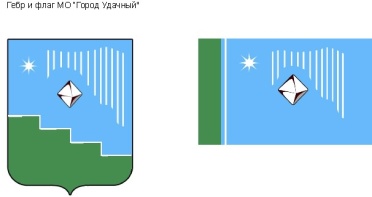 Российская Федерация (Россия)Республика Саха (Якутия)Муниципальное образование «Город Удачный»Городской Совет депутатовIV созывV СЕССИЯРЕШЕНИЕ27 декабря 2017 года                                                                                                             №5-6О порядке организации и проведения аудита в муниципальных унитарных предприятиях муниципального образования «Город Удачный» Мирнинского района Республики Саха (Якутия)В соответствии с Федеральными законами от 30 декабря 2008 года № 307-ФЗ «Об аудиторской деятельности», от 14 ноября 2002 года № 161-ФЗ «О государственных и муниципальных унитарных предприятиях», от 5 апреля 2013 года N 44-ФЗ «О контрактной системе в сфере закупок товаров, работ, услуг для обеспечения государственных и муниципальных нужд» городской Совет депутатов муниципального образования «Город Удачный» решил:Администрации муниципального образования «Город Удачный» Мирнинского района Республики Саха (Якутия) в срок до 1 декабря отчетного финансового года принимать решение о проведении ежегодного аудита для муниципальных унитарных предприятий муниципального образования «Город Удачный» Мирнинского района Республики Саха (Якутия).Руководителям муниципальных унитарных предприятий:1) на основании части 1 настоящего решения проводить открытый конкурс по отбору аудиторских организаций в соответствии с Федеральным законом от 5 апреля 2013 года N 44-ФЗ «О контрактной системе в сфере закупок товаров, работ, услуг для обеспечения государственных и муниципальных нужд»;2) в срок до 15 февраля года, следующего за проверяемым, заключать контракты с аудиторскими организациями;3) в срок до 30 апреля года, следующего за проверяемым, предоставлять в администрацию муниципального образования «Город Удачный» Мирнинского района Республики Саха (Якутия) аудиторское заключение и аудиторский отчет по результатам проверки бухгалтерской (финансовой) отчетности соответствующего муниципального унитарного предприятия.Признать утратившим силу решение городского Совета депутатов МО «Город Удачный» от 21 декабря 2012 года № 4-10 «Об утверждении в новой редакции Положения об организации и проведении конкурса по отбору аудиторской организации для осуществления обязательного ежегодного аудита муниципальных унитарных предприятий муниципального образования «Город Удачный».Настоящее решение подлежит официальному опубликованию (обнародованию) в порядке, установленном Уставом МО «Город Удачный», и вступает в силу с 1 января 2018 года.Контроль   исполнения   настоящего   решения   возложить  на комиссию по бюджету, налоговой политике, землепользованию, собственности (Иващенко В.М.).И.о. главы города__________О.Н. Балкарова28 декабря 2017 годадата подписанияПредседатель городского Совета депутатов__________В.В. Файзулин 